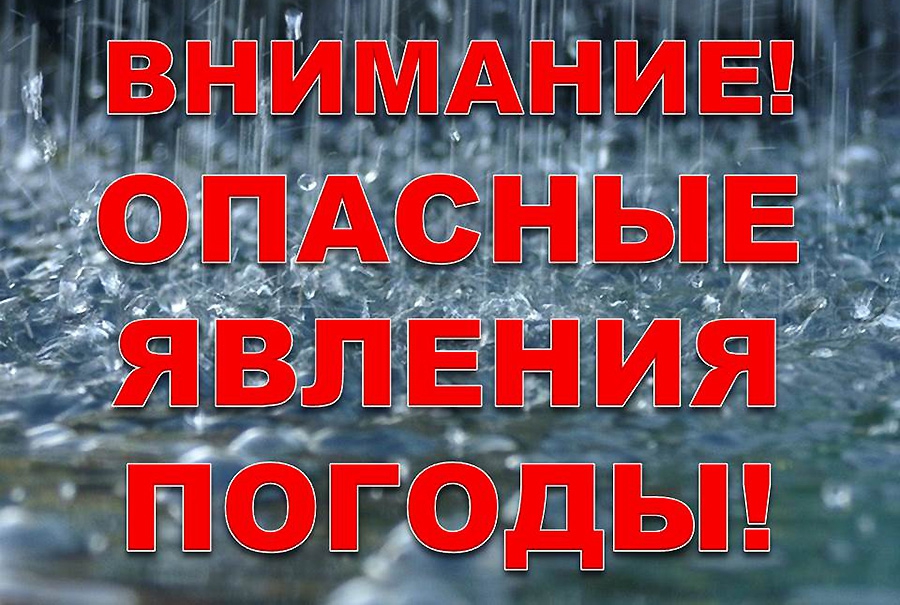 	ПРЕДУПРЕЖДЕНИЕ ОБ ОПАСНЫХ ПОГОДНЫХ ЯВЛЕНИЯХ!!!В период прохождения неблагоприятных погодных условий (сильные ливни  грозы, местами крупный град, шквал)  рекомендуем:- ограничить выход в горнолесную местность, пребывание на набережных, в прибрежной зоне, на пирсах  и берегоукрепительных сооружениях;- воздержаться от выхода в море и внутренние водоемы;- не находиться вблизи береговой линии рек, а так же безводных, высохших русел рек;-туристам и любителям дикого отдыха с палаткой, на период действия штормового предупреждения воздержаться от выбранного отдыха и перенести его на более благоприятный период;-соблюдать повышенную осторожность, не прикасаться к оборванным  проводам, металлическим оградам и заборам;-  в случае осложнения обстановки быть готовыми перейти в пункты временного размещения, адреса которых уточнить в администрации муниципального образования                   по тел.+79787545485;- водителям быть предельно внимательными при дорожном движении;- при возникновении чрезвычайной ситуации звонить  по единому номеру вызова экстренных оперативных служб «112» или  +79789015472.